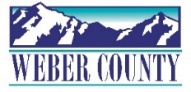 PUBLIC NOTICE is hereby given that the Board of Commissioners of Weber County, Utah will hold a regular commission meeting in the Commission Chambers at 2380 Washington Blvd., Ogden, Utah, on Tuesday, November 14, 2023, commencing at 10:00 a.m. This meeting is also available by Zoom: link- Join Zoom Meetinghttps://us06web.zoom.us/j/85260293450?pwd=eGpvYjRKKzNSb0p5L1NXemlLdEwvZz09Meeting ID: 852 6029 3450Passcode: 503230The agenda for the meeting consists of the following:Welcome- Commissioner FroererPledge of Allegiance- Brooke Stewart   Invocation- Commissioner Froerer      Thought of the Day- Commissioner Harvey      Agenda Related Public Comments- (Comments will be taken for items listed on the agenda-              please limit comments to 3 minutes).Presentation –Recognition of RAMP for receiving the Ogden City Mayor’s Awards in the Arts - Lifetime Contribution AwardPresenter: Shelly Halacy       Consent Items-Request for approval of warrants #9417-#9445 and #480392-#480494 and #305-#310 in the amount of $2,507,883.47.2.	Request for approval of Purchase Orders in the amount of $963,084.87.3.	Summary of Warrants and Purchase Orders.4.	Request for approval of ACH payment to US Bank in the amount of $69,093.06.5.	Request for approval of business licenses. 6.	Request for approval to sell and/or otherwise convey Parcel #16-049-0057 to North Ogden City.Action-Discussion and/or action on the 2023 Transportation Priority Recommendations.      	Presenter: Brooke StewartPublic Hearing-Request for a motion to adjourn the public meeting and convene a public hearing.Public hearing to discuss and approve an ordinance for a zoning map amendment to rezone 2.76 acres of property located at approximately 2690 N. 5600 E., Eden from AV-3 (Agricultural) to FB (Form Based Zone). ZMA 2023-12Presenter: Bill Cobabe Public Comments (Please limit comments to 3 minutes)-Request for a motion to adjourn public hearing and reconvene public meeting.Action on public hearing-Request for approval of an ordinance amending the county’s land use map, changing certain property in the Ogden Valley Planning Area from AV-3 (Agricultural) to FB (Form Based Zone).Commissioner Comments- K. 	Adjourn-CERTIFICATE OF POSTINGThe undersigned duly appointed Executive Assistant in the County Commission Office does hereby certify that the above notice and agenda were posted as required by law this 9th day of November, 2023.						_________________________________________											Stacy SkeenIn compliance with the Americans with Disabilities Act, persons needing auxiliary services for these meetings should call the Weber County Commission Office at 801-399-8405 at least 24 hours prior to the meeting. Information on items presented can be found by clicking highlighted words at the end of the item.   	